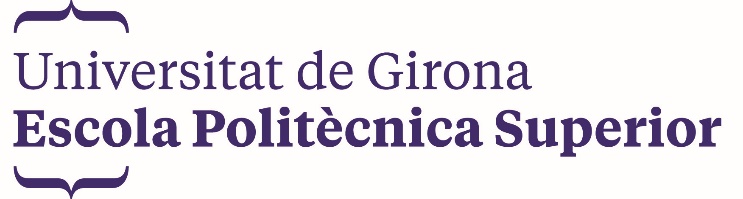 CANVIS A L’ACORD D’ESTUDIS(CHANGES TO THE LEARNING AGREEMENT)Curs acadèmic (academic year):      ___________   Cognoms i nom de l’estudiant/a (Student family name and first name):Cognoms i nom de l’estudiant/a (Student family name and first name):Cognoms i nom de l’estudiant/a (Student family name and first name):Cognoms i nom de l’estudiant/a (Student family name and first name):Cognoms i nom de l’estudiant/a (Student family name and first name):Cognoms i nom de l’estudiant/a (Student family name and first name):Cognoms i nom de l’estudiant/a (Student family name and first name):Cognoms i nom de l’estudiant/a (Student family name and first name):Cognoms i nom de l’estudiant/a (Student family name and first name):Cognoms i nom de l’estudiant/a (Student family name and first name):Cognoms i nom de l’estudiant/a (Student family name and first name):Cognoms i nom de l’estudiant/a (Student family name and first name):Cognoms i nom de l’estudiant/a (Student family name and first name):ESCOLA POLITÈCNICA SUPERIORUNIVERSITAT DE GIRONA (E-GIRONA 02)ESCOLA POLITÈCNICA SUPERIORUNIVERSITAT DE GIRONA (E-GIRONA 02)ESCOLA POLITÈCNICA SUPERIORUNIVERSITAT DE GIRONA (E-GIRONA 02)ESCOLA POLITÈCNICA SUPERIORUNIVERSITAT DE GIRONA (E-GIRONA 02)ESCOLA POLITÈCNICA SUPERIORUNIVERSITAT DE GIRONA (E-GIRONA 02)ESCOLA POLITÈCNICA SUPERIORUNIVERSITAT DE GIRONA (E-GIRONA 02)Institució receptora (Receiving institution):Institució receptora (Receiving institution):Institució receptora (Receiving institution):Institució receptora (Receiving institution):Institució receptora (Receiving institution):Institució receptora (Receiving institution):Institució receptora (Receiving institution):Codi(Code) Títol assignatura(Course Title)Títol assignatura(Course Title)Afegit(added)Anul·lat(canceled)ECTS creditsCodi(Code)Títol assignatura(Course Title)Títol assignatura(Course Title)Títol assignatura(Course Title)Afegit(added)Anul·lat(canceled)ECTS creditsSignatura de l’estudiant (Student  signature):Nom (Name):                                                                                                                                                                                         Data (Date):Signatura de l’estudiant (Student  signature):Nom (Name):                                                                                                                                                                                         Data (Date):Signatura de l’estudiant (Student  signature):Nom (Name):                                                                                                                                                                                         Data (Date):Signatura de l’estudiant (Student  signature):Nom (Name):                                                                                                                                                                                         Data (Date):Signatura de l’estudiant (Student  signature):Nom (Name):                                                                                                                                                                                         Data (Date):Signatura de l’estudiant (Student  signature):Nom (Name):                                                                                                                                                                                         Data (Date):Signatura de l’estudiant (Student  signature):Nom (Name):                                                                                                                                                                                         Data (Date):Signatura de l’estudiant (Student  signature):Nom (Name):                                                                                                                                                                                         Data (Date):Signatura de l’estudiant (Student  signature):Nom (Name):                                                                                                                                                                                         Data (Date):Signatura de l’estudiant (Student  signature):Nom (Name):                                                                                                                                                                                         Data (Date):Signatura de l’estudiant (Student  signature):Nom (Name):                                                                                                                                                                                         Data (Date):Signatura de l’estudiant (Student  signature):Nom (Name):                                                                                                                                                                                         Data (Date):Signatura de l’estudiant (Student  signature):Nom (Name):                                                                                                                                                                                         Data (Date):Donem la nostra aprovació al programa d’estudis que es proposa (We confirm that this proposed study programme is approved)Donem la nostra aprovació al programa d’estudis que es proposa (We confirm that this proposed study programme is approved)Donem la nostra aprovació al programa d’estudis que es proposa (We confirm that this proposed study programme is approved)Donem la nostra aprovació al programa d’estudis que es proposa (We confirm that this proposed study programme is approved)Donem la nostra aprovació al programa d’estudis que es proposa (We confirm that this proposed study programme is approved)Donem la nostra aprovació al programa d’estudis que es proposa (We confirm that this proposed study programme is approved)Donem la nostra aprovació al programa d’estudis que es proposa (We confirm that this proposed study programme is approved)Donem la nostra aprovació al programa d’estudis que es proposa (We confirm that this proposed study programme is approved)Donem la nostra aprovació al programa d’estudis que es proposa (We confirm that this proposed study programme is approved)Donem la nostra aprovació al programa d’estudis que es proposa (We confirm that this proposed study programme is approved)Donem la nostra aprovació al programa d’estudis que es proposa (We confirm that this proposed study programme is approved)Donem la nostra aprovació al programa d’estudis que es proposa (We confirm that this proposed study programme is approved)Donem la nostra aprovació al programa d’estudis que es proposa (We confirm that this proposed study programme is approved)Signatura del Coordinador d’Estudis- UdG (Departmental coordinator signature):Electronic signature at the bottom of the pageNom (Name): Data (Date):                   Signatura del Coordinador d’Estudis- UdG (Departmental coordinator signature):Electronic signature at the bottom of the pageNom (Name): Data (Date):                   Signatura del Responsable Acadèmic de Relacions Exteriors del Centre- UdG (ECTS Institutional Coordinator signature):Electronic signature at the bottom of the pageNom (Name): Dra. M.Luisa Garcia-Romeu de LunaVice-Director International RelationsData (Date):                             Signatura del Responsable Acadèmic de Relacions Exteriors del Centre- UdG (ECTS Institutional Coordinator signature):Electronic signature at the bottom of the pageNom (Name): Dra. M.Luisa Garcia-Romeu de LunaVice-Director International RelationsData (Date):                             Signatura del Responsable Acadèmic de Relacions Exteriors del Centre- UdG (ECTS Institutional Coordinator signature):Electronic signature at the bottom of the pageNom (Name): Dra. M.Luisa Garcia-Romeu de LunaVice-Director International RelationsData (Date):                             Signatura del Responsable Acadèmic de Relacions Exteriors del Centre- UdG (ECTS Institutional Coordinator signature):Electronic signature at the bottom of the pageNom (Name): Dra. M.Luisa Garcia-Romeu de LunaVice-Director International RelationsData (Date):                             Signatura del Responsable Acadèmic de Relacions Exteriors del Centre- UdG (ECTS Institutional Coordinator signature):Electronic signature at the bottom of the pageNom (Name): Dra. M.Luisa Garcia-Romeu de LunaVice-Director International RelationsData (Date):                             Signatura del Responsable Acadèmic de Relacions Exteriors del Centre- UdG (ECTS Institutional Coordinator signature):Electronic signature at the bottom of the pageNom (Name): Dra. M.Luisa Garcia-Romeu de LunaVice-Director International RelationsData (Date):                             Signatura i Segell Secretaria Acadèmica del Centre- UdG(Centre Registry signature and stamp):Electronic signature at the bottom of the pageNom (Name): Maria Rosa Montalbán GarciaHead of Academic Secretary EPSData (Date):        Signatura i Segell Secretaria Acadèmica del Centre- UdG(Centre Registry signature and stamp):Electronic signature at the bottom of the pageNom (Name): Maria Rosa Montalbán GarciaHead of Academic Secretary EPSData (Date):        Signatura i Segell Secretaria Acadèmica del Centre- UdG(Centre Registry signature and stamp):Electronic signature at the bottom of the pageNom (Name): Maria Rosa Montalbán GarciaHead of Academic Secretary EPSData (Date):        Signatura i Segell Secretaria Acadèmica del Centre- UdG(Centre Registry signature and stamp):Electronic signature at the bottom of the pageNom (Name): Maria Rosa Montalbán GarciaHead of Academic Secretary EPSData (Date):        Signatura i Segell Secretaria Acadèmica del Centre- UdG(Centre Registry signature and stamp):Electronic signature at the bottom of the pageNom (Name): Maria Rosa Montalbán GarciaHead of Academic Secretary EPSData (Date):        